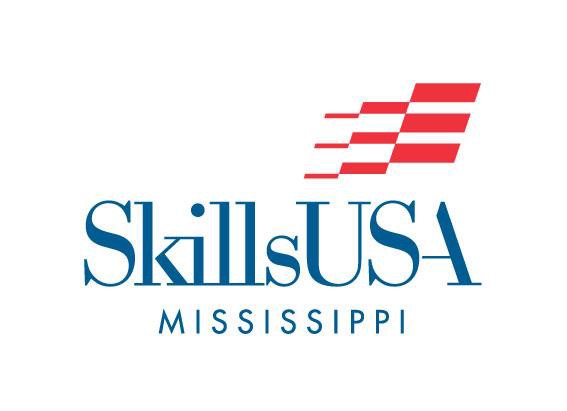 State Officer Application2024 – 2025School YearSTATE OFFICER APPLICATIONAn incomplete application will not be considered.Name of Candidate:  	School:  	Secondary or Post – Secondary: __________________________________________Please number first and second choice of the offices you are interested in, keeping in mind that candidate may be moved to a different office at the conclusion of the selection process. 	State President 	State Reporter 	State Vice President 	State Parliamentarian 	State Secretary 	State Historian 	State TreasurerQUALIFICATIONSThe candidate must:Have SkillsUSA active membership statusHave the support and endorsement of local advisor and local administrator. This endorsement must be in the form of a letter of recommendation.Be enrolled in a career and technical, or health related training program at a public school or community college, during the current year and the year in which he/she will serve as an officer.Have a 2.0 Grade Point Average (GPA). (Attach current year transcript.)The candidate must be available to attend SkillsUSA-Mississippi activities or events to carry out the duties of a State Officer.INSTRUCTIONSPlease type application or print legibly in black ink. Mail the original application, additional documents, and required letters of recommendation by February 2, 2024, to: SkillsUSA Mississippi State Association, Attn: Nichole Williams, P. O. Box 771, Jackson, MS 39205. Faxed or Emailed applications will not be accepted.SkillsUSA Mississippi State Officer ApplicationGrade Classification: current year 	Next year 	Name	_Age_	Date of Birth 	Home Address	City	Zip 	Home Phone	Cell Phone  	(Include area code)Parent’s or Legal Guardian’s Name_ School	 School Phone_ 	(Include area code)School Address	City	Zip 	CTE program enrolled 	SkillsUSA Advisor 	T-Shirt Size_ 	Polo Shirt Size 	mail address 	(State Officers must have access to an email account) Describe involvement in your local SkillsUSA chapter: (office held awards, etc.) 	How do you plan to promote and recruit members to SkillsUSA?Briefly explain why you want to become a SkillsUSA Mississippi State Officer:Officer Candidate’s Signature	DateSkillsUSA State Officer CommitmentIf elected, I will actively serve as prescribed in the SkillsUSA-Mississippi Constitution and Bylaws; abide by the Officer’s Code of Conduct and promise to fulfill my duties as a state officer by attending and participating in all of the following SkillsUSA-Mississippi meetings, trainings and conferences.If elected as a SkillsUSA Mississippi State Officer, I will attend and participate at the following activities:State Officer Training, (2 days - TBA) May or JuneFall Leadership Conference (1 day - TBA) September or OctoberRegional Competitions (1 day per region) January or FebruaryState Championships Conference (3 days) April 2025Other meetings as called by the State Association (TBA)Please make sure you will be able to fulfill these duties.  By signing, I acknowledge that I will follow the State Officers Code of Ethics listed below and in the SkillsUSA handbook:Shall be prompt and prepared for all activitiesShall keep my local advisor and the State Advisor always informed of my activities and whereaboutsShall refrain from drinking alcoholic beverages and/or always taking illegal drugs while representing SkillsUSAShall refrain from smoking while in official dressShall always promote a positive image of SkillsUSAShall respect and follow the rules and regulations set forth in the Mississippi Code of ConductI give SkillsUSA-Mississippi permission to use photographs of myself for use in printed publications and on the Internet.I have read and assure the SkillsUSA-Mississippi Association that if at any time I am unable to attend any of the meetings listed above, I will provide written notice to the State SkillsUSA State Association Coordinator as soon as possible. I understand that failure to attend mandatory meetings, failure to perform the duties of my office, and failure to adhere to the SkillsUSA-Mississippi Code of Conduct will result in my dismissal from office.Officer Candidate's Signature	DateWe support and endorse this student’s candidacy for a State Officer PositionParent’s/Legal Guardian’s Signature (if under 18)	DateCandidate’s SkillsUSA-Mississippi Advisor’s Signature	Date**Local Administrator’s Signature	Date**Schools are responsible for the transportation of their State Officers to all official state activities listed above. State Officers must be accompanied to all state activities by a teacher/parent/district employee.Candidate RecommendationDuplicate sheet as neededThis form is to be completed by the local SkillsUSA advisor, local administrator, and/or employer (if applicable).CANDIDATE NAME:  	Directions: Explain in detail the characteristics and leadership skills you feel the individual has that will make him/her an outstanding State Officer. (You may attach additional sheets if needed)Signature (Person Submitting Recommendation)	TitleState Officer ResponsibilitiesBeing an officer in the SkillsUSA state chapter is an honor that carries specific responsibilities. SkillsUSA officers must be concerned about the organization’s purposes and its successful and efficient functioning. They must prepare themselves for these responsibilities by:Studying and practicing becoming more skillful in your dutiesDeveloping a complete knowledge of SkillsUSA Constitutions and BylawsApproaching issues objectively to make decisions for the good of all membersCarrying out duties thoroughly, on time, and to the best of your abilityWorking cooperatively to make your leadership strong and effective and to ensure the chapter’ssuccessOfficers should remember that they were elected to LEAD and preside over SkillsUSA State Association activities for one year.  In accepting your offices, you assume the responsibilities of doing everything you can to make your local chapter and the state chapter better and stronger.Advisor ResponsibilitiesMany advisors have excellent students who would do a great job serving as a State Officer. We need your expertise and the enthusiasm of your students to help the SkillsUSA-Mississippi SkillsUSA chapter successful.Make sure your officer(s) meet the minimum requirement to be a State Officer and support the officer candidate. You will be the primary contact for this state officer candidate, if elected.  The student must complete the application and acquire supporting documentation for your approval and mail to the State Association Office.Carefully review and explain the Code of Conduct with your officer. Ensure your officer(s) have read and is knowledgeable of the responsibilities of a State Officer as outlined in the SkillsUSA Handbook.Accompany the State Officer(s) to at all official SkillsUSA meetings/activities.Encourage your officer(s) to exemplify leadership skills and to be a leader.Your responsibility to your State Officer and SkillsUSA-Mississippi is an important role. The decisions you and your state officer(s) make will be representative of the State and National SkillsUSA Association.SkillsUSA Mississippi Officer CandidatesApplication ProcessThe state officer candidate must mail the original application and supporting documentation by the designated deadline (Friday, February 2, 2024). Please attach a recent photo.The State Association Director will review the application and supporting documentation to verify candidate meets the minimum qualifications. Applications received that do not meet the minimum qualification and/or without supporting documentation will be returned.There will be a day of interview by a committee before the State Conference.  It is the responsibility of this committee to determine where each candidate’s talents will be best served.Newly elected officers will be installed in at the State Conference Awards Ceremony.All state officers will be required to attend Officer Training held during the summer and attend all meetings arranged during this conference.FOR STATE OFFICE USE ONLYCandidate Name:Officer candidates and advisors may use this form as a checklist for submitting all documentation to the State Association for a SkillsUSA State Officer candidate.State Association Director’s  Signature	DateDocumentationReceivedNotesApplication and CommitmentTranscriptRecommendation Local advisorLocal Administrator Employer (if applicable)OtherRecent Photo